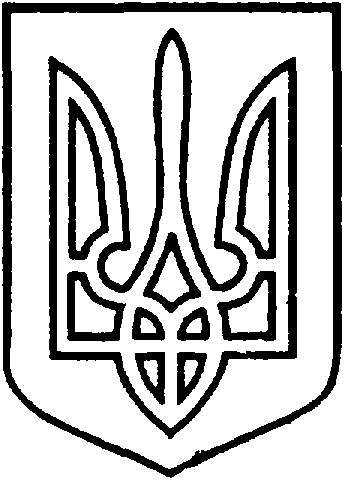 СЄВЄРОДОНЕЦЬКА МІСЬКА ВІЙСЬКОВО-ЦИВІЛЬНА АДМІНІСТРАЦІЯ  СЄВЄРОДОНЕЦЬКОГО РАЙОНУ  ЛУГАНСЬКОЇ  ОБЛАСТІРОЗПОРЯДЖЕННЯкерівника Сєвєродонецької міської  військово-цивільної адміністрації 29  квітня 2021 року                      			                                        № 590Про затвердження СтатутуЧабанівської загальноосвітньої школи І-ІІ ступенів Новоайдарської районної ради  Луганської області в новій редакціїКеруючись пунктом 12, пунктом 15 частиною 1 статті 4, пунктом 8 частиною 3 статті 6 Закону України «Про військово-цивільні адміністрації», статтями 87, 88 Цивільного кодексу України, ст. 24, 52, 53, 54, 57, 137 Господарського Кодексу України, Законом України «Про місцеве самоврядування в Україні», постановою Верховної Ради України                        від № 17.07.2020 № 807 «Про утворення та ліквідацію районів», враховуючи розпорядження керівника Сєвєродонецької міської військово-цивільної адміністрації від 13 квітня 2021 року № 429 «Про безоплатне прийняття до комунальної власності Сєвєродонецької міської територіальної громади прав засновника юридичних осіб публічного права та майна (майнових прав) зі спільної власності територіальних  громад сіл, селищ, міст Новоайдарського району Луганської області», з метою приведення установчих документів у відповідність до вимог чинного законодавства України,  зобовʼязую:Внести зміни до Єдиного державного реєстру юридичних осіб, фізичних осіб - підприємців та громадських формувань, а саме:змінити засновника Чабанівської загальноосвітньої школи І-ІІ ступенів Новоайдарської районної ради Луганської області (код ЄДРПОУ 34302053) - Новоайдарську районну раду Луганської області (код ЄДРПОУ 25373156) на Сєвєродонецьку міську територіальну громаду Сєвєродонецького району Луганської області в особі Сєвєродонецької міської ради (код ЄДРПОУ 26204220), повноваження якої здійснює Сєвєродонецька міська військово-цивільна адміністрація Сєвєродонецького району Луганської області (код ЄДРПОУ 44083662);визначити органами управління Чабанівської загальноосвітньої школи І-ІІ ступенів Новоайдарської районної ради Луганської області (код ЄДРПОУ 34302053): вищий орган управління - Сєвєродонецька міська військово-цивільна адміністрація Сєвєродонецького району Луганської області (код ЄДРПОУ 43748368);уповноважений орган управління - Управління освіти Сєвєродонецької міської військово-цивільної адміністрації Сєвєродонецького району Луганської області (код ЄДРПОУ 02141973);доповнити види діяльності Чабанівської загальноосвітньої школи
І-ІІ ступенів Новоайдарської районної ради Луганської області (код ЄДРПОУ 34302053) наступним видом діяльності - КВЕД 85.20 Початкова освіта;змінити юридичну адресу Чабанівської загальноосвітньої школи І-ІІ ступенів Новоайдарської районної ради Луганської області з: 93400, Луганська область, Кремінський район, с. Чабанівка вулиця Мира, будинок 40а на  юридичну адресу: 93400, Луганська область, Сєвєродонецький район, с. Чабанівка вулиця Мира, будинок 40а.Затвердити Статут Чабанівської загальноосвітньої школи І-ІІ ступенів Новоайдарської районної ради Луганської області (код ЄДРПОУ 34302053) в новій редакції (додається).Дане розпорядження підлягає оприлюдненню.Контроль за виконанням цього розпорядження покладаю на заступника керівника Сєвєродонецької міської військово-цивільної адміністрації Сєвєродонецького району Луганської області 
Олега КУЗЬМІНОВА.Керівник Сєвєродонецької міськоївійськово-цивільної адміністрації  	                   Олександр СТРЮК 